1. Пояснительная записка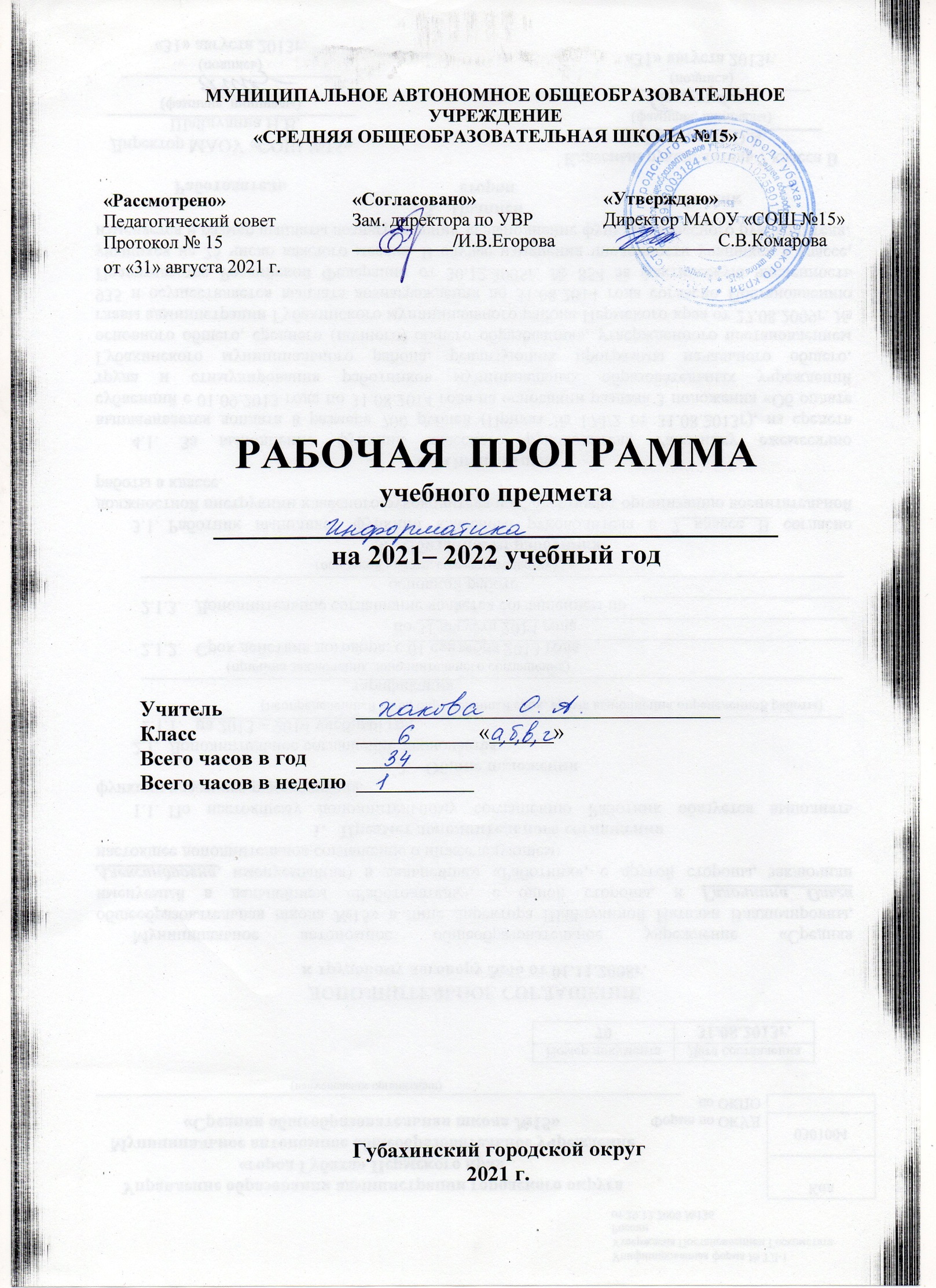 Программа по информатике для основной школы составлена в соответствии с: требованиями Федерального государственного образовательного стандарта основного общего образования (ФГОС ООО); требованиями к результатам освоения основной образовательной  программы (личностным, метапредметным, предметным); основными подходами к развитию и формированию универсальных учебных действий (УУД) для основного общего образования. В ней соблюдается преемственность с федеральным государственным образовательным стандартом начального общего образования; учитываются возрастные  и психологические особенности школьников, обучающихся на ступени основного общего образования, учитываются межпредметные связи.В программе предложен авторский подход в части структурирования учебного материала, определения последовательности его изучения, путей формирования системы знаний, умений и способов деятельности, развития, воспитания и социализации учащихся. Программа является ключевым компонентом учебно-методического комплекта по информатике для основной школы (авторы Л.Л. Босова, А.Ю. Босова;  издательство «БИНОМ. Лаборатория знаний»).Вклад учебного предмета в достижение целей основного общего образованияМетодологической основой федеральных государственных образовательных стандартов является системно-деятельностный подход, в рамках которого реализуются современные стратегии обучения, предполагающие использование информационных и коммуникационных технологий (ИКТ) в процессе изучения всех предметов, во внеурочной и внешкольной деятельности на протяжении всего периода обучения в школе. Организация учебно-воспитательного процесса в современной информационно-образовательной среде является необходимым условием формирования информационной культуры современного школьника, достижения им ряда образовательных результатов,  прямо связанных с необходимостью использования информационных и коммуникационных технологий.Средства ИКТ не только обеспечивают образование с использованием той же технологии, которую учащиеся применяют для связи и развлечений вне школы (что важно само по себе с точки зрения социализации учащихся в современном информационном обществе), но и создают условия для индивидуализации учебного процесса, повышения его эффективности и результативности. На протяжении всего периода существования школьного курса информатики преподавание этого предмета было тесно связано с информатизацией школьного образования: именно в рамках курса информатики школьники знакомились с теоретическими основами информационных технологий, овладевали практическими навыками использования средств ИКТ, которые потенциально могли применять при изучении других школьных предметов и в повседневной жизни.Термин «основная школа»  относится к двум различным  возрастным группам учащихся: к школьникам 10–12 лет и к школьникам 12–15 лет, которых принято называть подростками. В процессе обучения в 5–6 классах фактически происходит переход из начальной в основную школу; в 7 классе уже можно увидеть отчетливые различия учебной деятельности младших школьников и подростков.Изучение информатики в  5–6 классах вносит значительный вклад в достижение главных целей основного общего образования, способствуя:развитию общеучебных умений и навыков на основе средств и методов информатики и ИКТ, в том числе  овладению умениями работать с различными видами информации, самостоятельно планировать и осуществлять индивидуальную и коллективную информационную деятельность, представлять и оценивать ее результаты;целенаправленному формирование таких общеучебных понятий, как «объект», «система», «модель», «алгоритм» и др.;воспитанию ответственного и избирательного отношения к информации; развитию познавательных, интеллектуальных и творческих способностей учащихся.Общая характеристика учебного предметаИнформатика – это естественнонаучная дисциплина о закономерностях протекания информационных процессов в системах различной природы, а также о методах и средствах их автоматизации.Многие положения, развиваемые информатикой, рассматриваются как основа создания и использования информационных и коммуникационных технологий — одного из наиболее значимых технологических достижений современной цивилизации. Вместе с математикой, физикой, химией, биологией курс информатики закладывает основы естественнонаучного мировоззрения.Информатика имеет большое и все возрастающее число междисциплинарных связей, причем как на уровне понятийного аппарата, так и на уровне инструментария. Многие предметные знания и способы деятельности (включая использование средств ИКТ), освоенные обучающимися на базе информатики, находят применение как в рамках образовательного процесса при изучении других предметных областей, так и в иных жизненных ситуациях, становятся значимыми для формирования качеств личности, т. е. ориентированы на формирование метапредметных и личностных результатов. На протяжении всего периода становления школьной информатики в ней накапливался опыт формирования образовательных результатов, которые в настоящее время принято называть современными образовательными результатами.Одной из основных черт нашего времени является всевозрастающая изменчивость окружающего мира. В этих условиях велика роль фундаментального образования, обеспечивающего профессиональную мобильность человека, готовность его к освоению новых технологий, в том числе, информационных. Необходимость подготовки личности к быстро наступающим переменам в обществе требует развития разнообразных форм мышления, формирования у учащихся умений организации собственной учебной деятельности, их ориентации на деятельностную жизненную позицию.В содержании курса информатики основной школы целесообразно сделать акцент на изучении фундаментальных основ информатики, формировании информационной культуры, развитии алгоритмического мышления, реализовать в полной мере общеобразовательный потенциал этого курса.Курс информатики основной школы является частью непрерывного курса информатики, который включает в себя также пропедевтический курс в начальной школе и обучение информатике в старших классах (на базовом или профильном уровне). В настоящей программе учтено, что сегодня, в соответствии с Федеральным государственным стандартом начального образования, учащиеся к концу начальной школы должны обладать ИКТ-компетентностью, достаточной для дальнейшего обучения. Далее, в основной школе, начиная с 5-го класса, они закрепляют полученные технические навыки и развивают их в рамках применения при изучении всех предметов. Курс информатики основной школы, опирается на опыт постоянного применения ИКТ, уже имеющийся у учащихся, дает теоретическое осмысление, интерпретацию и обобщение этого опыта.Личностные, метапредметные и предметные результаты 
освоения информатикиЛичностные результаты – это сформировавшаяся в образовательном процессе система ценностных отношений учащихся к себе, другим участникам образовательного процесса, самому образовательному процессу, объектам познания, результатам образовательной деятельности. Основными личностными результатами, формируемыми при изучении информатики в основной школе, являются:наличие представлений об информации как важнейшем стратегическом ресурсе развития личности, государства, общества;понимание роли информационных процессов в современном мире;владение первичными навыками анализа и критичной оценки получаемой информации;ответственное отношение к информации с учетом правовых и этических аспектов ее распространения;развитие чувства личной ответственности за качество окружающей информационной среды;способность увязать учебное содержание с собственным жизненным опытом, понять значимость подготовки в области информатики и ИКТ в условиях развития информационного общества;готовность к повышению своего образовательного уровня и продолжению обучения с использованием средств и методов информатики и ИКТ;способность и готовность к общению и сотрудничеству со сверстниками и взрослыми в процессе образовательной, общественно-полезной, учебно-исследовательской, творческой деятельности;способность и готовность к принятию ценностей здорового образа жизни за счет знания основных гигиенических, эргономических и технических условий безопасной эксплуатации средств ИКТ.Метапредметные результаты – освоенные обучающимися на базе одного, нескольких или всех учебных предметов способы деятельности, применимые как в рамках образовательного процесса, так и в других жизненных ситуациях. Основными метапредметными результатами, формируемыми при изучении информатики в основной школе, являются:владение общепредметными понятиями «объект», «система», «модель», «алгоритм», «исполнитель» и др.;владение информационно-логическими умениями:  определять понятия, создавать обобщения, устанавливать аналогии, классифицировать, самостоятельно выбирать основания и критерии для классификации, устанавливать причинно-следственные связи, строить логическое рассуждение, умозаключение (индуктивное, дедуктивное и по аналогии) и делать выводы;владение умениями самостоятельно планировать пути достижения целей; соотносить свои действия с планируемыми результатами, осуществлять контроль своей деятельности, определять способы действий в рамках предложенных условий, корректировать свои действия в соответствии с изменяющейся ситуацией; оценивать правильность выполнения учебной задачи;владение основами самоконтроля, самооценки, принятия решений и осуществления осознанного выбора в учебной и познавательной деятельности;владение основными универсальными умениями информационного характера: постановка и формулирование проблемы; поиск и выделение необходимой информации, применение методов информационного поиска; структурирование и визуализация информации; выбор наиболее эффективных способов решения задач в зависимости от конкретных условий; самостоятельное создание алгоритмов деятельности при решении проблем творческого и поискового характера;владение информационным моделированием как основным методом приобретения знаний: умение преобразовывать объект из чувственной формы в пространственно-графическую или знаково-символическую модель; умение строить разнообразные информационные структуры для описания объектов; умение «читать» таблицы, графики, диаграммы, схемы и т.д., самостоятельно перекодировать информацию из одной знаковой системы в другую; умение выбирать форму представления информации в зависимости от стоящей задачи, проверять адекватность модели объекту и цели моделирования;ИКТ-компетентность – широкий спектр умений и навыков использования средств информационных и коммуникационных технологий для сбора, хранения, преобразования и передачи различных видов информации, навыки создания личного информационного пространства (обращение с устройствами ИКТ; фиксация изображений и звуков; создание письменных сообщений; создание графических объектов; создание музыкальных и звуковых сообщений; создание, восприятие и использование гипермедиасообщений; коммуникация и социальное взаимодействие; поиск и организация хранения информации; анализ информации).Предметные результаты включают в себя: освоенные обучающимися в ходе изучения учебного предмета умения специфические для данной предметной области, виды деятельности по получению нового знания в рамках учебного предмета, его преобразованию и применению в учебных, учебно-проектных и социально-проектных ситуациях, формирование научного типа мышления, научных представлений о ключевых теориях, типах и видах отношений, владение научной терминологией, ключевыми понятиями, методами и приемами. В соответствии с федеральным государственным образовательным стандартом общего образования основные предметные результаты изучения информатики в основной школе отражают:формирование информационной и алгоритмической культуры; формирование представления о компьютере как универсальном устройстве обработки информации; развитие основных навыков и умений использования компьютерных устройств;формирование представления об основных изучаемых понятиях: информация, алгоритм, модель – и их свойствах;развитие алгоритмического мышления, необходимого для профессиональной деятельности в современном обществе; развитие умений составить и записать алгоритм для конкретного исполнителя; формирование знаний об алгоритмических конструкциях, логических значениях и операциях; знакомство с одним из языков программирования и основными алгоритмическими структурами — линейной, условной и циклической;формирование умений формализации и структурирования информации, умения выбирать способ представления данных в соответствии с поставленной задачей — таблицы, схемы, графики, диаграммы, с использованием соответствующих программных средств обработки данных;формирование навыков и умений безопасного и целесообразного поведения при работе с компьютерными программами и в Интернете, умения соблюдать нормы информационной этики и права.Содержание учебного предметаСтруктура содержания общеобразовательного предмета (курса) информатики в 5–6 классах основной школы может быть определена следующими укрупнёнными тематическими блоками (разделами):информация вокруг нас;информационные технологии;информационное моделирование;алгоритмика.Раздел  1. Информация вокруг насИнформация и информатика. Как человек получает информацию. Виды информации по способу получения.Хранение информации. Память человека и память человечества. Носители информации.Передача информации. Источник, канал, приёмник. Примеры передачи информации. Электронная почта.Код, кодирование информации. Способы кодирования информации. Метод координат.Формы представления информации. Текст как форма представления информации. Табличная форма представления информации. Наглядные формы представления информации.Обработка информации. Разнообразие задач обработки информации. Изменение формы представления информации. Систематизация информации. Поиск информации. Получение новой информации. Преобразование информации по заданным правилам. Черные ящики. Преобразование информации путем рассуждений. Разработка плана действий и его запись. Задачи на переливания. Задачи на переправы.Информация и знания. Чувственное познание окружающего мира. Абстрактное мышление. Понятие как форма мышления.Раздел  2. Информационные технологииКомпьютер – универсальная машина для работы с информацией. Техника безопасности и организация рабочего места.Основные устройства компьютера, в том числе устройства для ввода информации (текста, звука, изображения) в компьютер.Компьютерные объекты. Программы и документы. Файлы и папки. Основные правила именования файлов.Элементы пользовательского интерфейса: рабочий стол; панель задач. Мышь, указатель мыши, действия с мышью. Управление компьютером с помощью мыши. Компьютерные меню. Главное меню. Запуск программ. Окно программы и его компоненты. Диалоговые окна. Основные элементы управления, имеющиеся в диалоговых окнах.Ввод информации в память компьютера. Клавиатура. Группы клавиш. Основная позиция пальцев на клавиатуре.Текстовый редактор. Правила ввода текста. Слово, предложение, абзац. Приёмы редактирования (вставка, удаление и замена символов). Фрагмент. Перемещение и удаление фрагментов. Буфер обмена. Копирование фрагментов. Проверка правописания, расстановка переносов. Форматирование символов (шрифт, размер, начертание, цвет). Форматирование абзацев (выравнивание, отступ первой строки, междустрочный интервал и др.).  Создание и форматирование списков. Вставка в документ таблицы, ее форматирование и заполнение данными.Компьютерная графика. Простейший графический редактор. Инструменты графического редактора. Инструменты создания простейших графических объектов. Исправление ошибок и внесение изменений. Работа с фрагментами: удаление, перемещение, копирование.  Преобразование фрагментов. Устройства ввода графической информации.Мультимедийная презентация. Описание последовательно развивающихся событий (сюжет). Анимация. Возможности настройки анимации в редакторе презентаций. Создание эффекта движения с помощью смены последовательности рисунков.Раздел  3. Информационное моделированиеОбъекты и их имена. Признаки объектов: свойства, действия, поведение, состояния. Отношения объектов. Разновидности объектов и их классификация. Состав объектов. Системы объектов.Модели объектов и их назначение. Информационные модели. Словесные информационные модели. Простейшие математические модели.Табличные информационные модели. Структура и правила оформления таблицы. Простые таблицы. Табличное решение логических задач.Вычислительные таблицы. Графики и диаграммы. Наглядное представление о соотношении величин. Визуализация многорядных данных.Многообразие схем. Информационные модели на графах. Деревья.Раздел  4. АлгоритмикаПонятие исполнителя. Неформальные и формальные исполнители. Учебные исполнители (Черепаха, Кузнечик, Водолей и др.) как примеры формальных исполнителей. Их назначение, среда, режим работы, система команд. Управление исполнителями с помощью команд и их последовательностей.Что такое алгоритм.  Различные формы записи алгоритмов (нумерованный список, таблица, блок-схема). Примеры линейных алгоритмов, алгоритмов с ветвлениями и повторениями (в повседневной жизни, в литературных произведениях, на уроках математики и т.д.).Составление алгоритмов (линейных, с ветвлениями и циклами) для управления исполнителями Чертёжник, Водолей и др.6. Календарно-тематическое планирование6 класс (35 часов)Календарно-тематическое планирование с определением основных видов учебной деятельности на ступень общего образования 6 класс№№Тема урокаТема урокаТема урокаСодержаниеСодержаниеПланируемые результатыПланируемые результаты№№Тема урокаТема урокаТема урокаСодержаниеСодержаниеПланируемые результатыПланируемые результаты11Цели изучения курса информатики. Техника безопасности и организация рабочего места. Объекты окружающего мираЦели изучения курса информатики. Техника безопасности и организация рабочего места. Объекты окружающего мираЦели изучения курса информатики. Техника безопасности и организация рабочего места. Объекты окружающего мираЦели изучения курса информатики. Техника безопасности и организация рабочего места. Объекты окружающего мираобъект; множество; общее имя; единичное имя; собственное имя; свойства объекта; действия объекта; поведение объекта; состояние объекта;техника безопасности.Предметныеформирование представления о понятии информации и ее свойствахМетапредметныеумение работать с учебником; умение работать с электронным приложением к учебнику; умение анализировать объекты окружающей действительности, указывая их признаки — свойства, действия, поведение, состоянияЛичностныеспособность и готовность к принятию ценностей здорового образа жизни за счет знания основных гигиенических, эргономических и технических условий безопасной эксплуатации средств ИКТПредметныеформирование представления о понятии информации и ее свойствахМетапредметныеумение работать с учебником; умение работать с электронным приложением к учебнику; умение анализировать объекты окружающей действительности, указывая их признаки — свойства, действия, поведение, состоянияЛичностныеспособность и готовность к принятию ценностей здорового образа жизни за счет знания основных гигиенических, эргономических и технических условий безопасной эксплуатации средств ИКТ2-32-3Компьютерные объекты. Объекты ОС. Файлы и папки. Размер файлаКомпьютерные объекты. Объекты ОС. Файлы и папки. Размер файлаКомпьютерные объекты. Объекты ОС. Файлы и папки. Размер файлаКомпьютерные объекты. Объекты ОС. Файлы и папки. Размер файлафайл; имя файла; тип файла; папка;файловая система; операции с файлами: модификация, копирование, удаление,перемещение; бит;байт; килобайт; мегабайт; гигабайт.окно Мой компьютерПрактическая работа №1 «Работаем с основными объектами операционной системы»Практическая работа №2 «Работаем с объектами файловой системы».Предметныепредставления о компьютерных объектах и их признаках, развитие основных навыков и умений использования компьютерных устройствМетапредметныеИКТ-компетентность (основные пользовательские навыки работы с объектами ОС)Личностныепонимание значения навыков работы на компьютере для учебы и жизниПредметныепредставления о компьютерных объектах и их признаках, развитие основных навыков и умений использования компьютерных устройствМетапредметныеИКТ-компетентность (основные пользовательские навыки работы с объектами ОС)Личностныепонимание значения навыков работы на компьютере для учебы и жизни44Разнообразие отношений объектов и их множеств. Отношения между множествамРазнообразие отношений объектов и их множеств. Отношения между множествамРазнообразие отношений объектов и их множеств. Отношения между множествамРазнообразие отношений объектов и их множеств. Отношения между множествамобъект;отношение; имя отношения; множество; круги Эйлера.Практическая работа №3 «Повторяем возможности графического редактора – инструмента создания графических объектов» (задания 1–3)Предметныепредставления об отношениях между объектами,развитие основных навыков и умений использования компьютерных устройствМетапредметныеИКТ-компетентность (основные умения работы в графическом редакторе);анализ объектов, синтез, выбор оснований и критериев, подведение под понятия, установление причинно-следственных связей, выдвижение гипотезЛичностныепонимание значения навыков работы на компьютере для учебы и жизни.Предметныепредставления об отношениях между объектами,развитие основных навыков и умений использования компьютерных устройствМетапредметныеИКТ-компетентность (основные умения работы в графическом редакторе);анализ объектов, синтез, выбор оснований и критериев, подведение под понятия, установление причинно-следственных связей, выдвижение гипотезЛичностныепонимание значения навыков работы на компьютере для учебы и жизни.55Отношение «входит в состав»Отношение «входит в состав»Отношение «входит в состав»Отношение «входит в состав»объект; отношение; отношение «входит в состав»; схема состава.Практическая работа №3 «Повторяем возможности графического редактора – инструмента создания графических объектов» (задания 5–6)Предметныепредставления об отношениях между объектами, развитие основных навыков и умений использования компьютерных устройствМетапредметныеИКТ-компетентность (основные умения работы в графическом редакторе); анализ объектов, синтез, выбор оснований и критериев, подведение под понятия, установление причинно-следственных связей, выдвижение гипотезЛичностныепонимание значения навыков работы на компьютере для учебы и жизни.Предметныепредставления об отношениях между объектами, развитие основных навыков и умений использования компьютерных устройствМетапредметныеИКТ-компетентность (основные умения работы в графическом редакторе); анализ объектов, синтез, выбор оснований и критериев, подведение под понятия, установление причинно-следственных связей, выдвижение гипотезЛичностныепонимание значения навыков работы на компьютере для учебы и жизни.66Разновидности объекта и их классификацияРазновидности объекта и их классификацияРазновидности объекта и их классификацияРазновидности объекта и их классификацияобъект; отношение; отношение «является разновидностью»; схема разновидностей; класс; классификация: естественная классификация; искусственная классификация; основание классификации.Разноуровневая практическая контрольная работа по теме «Создание графических изображений»Предметныепредставление об отношении «является разновидностью»МетапредметныеИКТ-компетентность (основные умения работы в текстовом редакторе); анализ объектов, синтез, выбор оснований и критериев, подведение под понятия, установление причинно-следственных связей, выдвижение гипотезЛичностныепонимание значения навыков работы на компьютере для учебы и жизни; понимание значения логического мышления.Предметныепредставление об отношении «является разновидностью»МетапредметныеИКТ-компетентность (основные умения работы в текстовом редакторе); анализ объектов, синтез, выбор оснований и критериев, подведение под понятия, установление причинно-следственных связей, выдвижение гипотезЛичностныепонимание значения навыков работы на компьютере для учебы и жизни; понимание значения логического мышления.77Классификация компьютерных объектовКлассификация компьютерных объектовКлассификация компьютерных объектовКлассификация компьютерных объектовобъект;отношение; отношение «является разновидностью»; классификацияПрактическая работа №4 «Повторяем возможности текстового процессора – инструмента создания текстовых объектов»Предметныподходы к классификации компьютерных объектов, развитие основных навыков и умений использования компьютерных устройствМетапредметныеИКТ-компетентность (основные умения работы в текстовом редакторе); умения выбора основания для классификацииЛичностныепонимание значения навыков работы на компьютере для учебы и жизни; понимание значения логического мышления.Предметныподходы к классификации компьютерных объектов, развитие основных навыков и умений использования компьютерных устройствМетапредметныеИКТ-компетентность (основные умения работы в текстовом редакторе); умения выбора основания для классификацииЛичностныепонимание значения навыков работы на компьютере для учебы и жизни; понимание значения логического мышления.88Системы объектов. Состав и структура системыСистемы объектов. Состав и структура системыСистемы объектов. Состав и структура системыСистемы объектов. Состав и структура системыобъект; система; структура;состав; системный подход; системный эффект.Практическая работа №5 «Знакомимся с графическими возможностями текстового процессора» (задания 1–3)Предметныеформирование понятия системы, её состава и структуры, развитие основных навыков и умений использования компьютерных устройствМетапредметныеИКТ-компетентность (умения работы в текстовом редакторе); уверенное оперирование понятием системы; умение анализировать окружающие объекты с точки зрения системного подходаЛичностныепонимание значения навыков работы на компьютере для учебы и жизни; понимание необходимости использования системного подхода в жизниПредметныеформирование понятия системы, её состава и структуры, развитие основных навыков и умений использования компьютерных устройствМетапредметныеИКТ-компетентность (умения работы в текстовом редакторе); уверенное оперирование понятием системы; умение анализировать окружающие объекты с точки зрения системного подходаЛичностныепонимание значения навыков работы на компьютере для учебы и жизни; понимание необходимости использования системного подхода в жизни9.9.Система и окружающая среда. Система как черный ящикСистема и окружающая среда. Система как черный ящикСистема и окружающая среда. Система как черный ящикобъект; система; входы системы; выходы системы; системный подход; системный эффект; черный ящик.Практическая работа №5 «Знакомимся с графическими возможностями текстового процессора» (задания 4–5)объект; система; входы системы; выходы системы; системный подход; системный эффект; черный ящик.Практическая работа №5 «Знакомимся с графическими возможностями текстового процессора» (задания 4–5)Предметныепонятия системы, черного ящика,развитие основных навыков и умений использования компьютерных устройствМетапредметныеИКТ-компетентность (умения работы в текстовом редакторе); уверенное оперирование понятием системы; умение анализировать окружающие объекты с точки зрения системного подходаЛичностныепонимание значения навыков работы на компьютере для учебы и жизниПредметныепонятия системы, черного ящика,развитие основных навыков и умений использования компьютерных устройствМетапредметныеИКТ-компетентность (умения работы в текстовом редакторе); уверенное оперирование понятием системы; умение анализировать окружающие объекты с точки зрения системного подходаЛичностныепонимание значения навыков работы на компьютере для учебы и жизни1010Персональный компьютер как системаПерсональный компьютер как системаПерсональный компьютер как системаобъект; система; системный подход; системный эффект; аппаратное обеспечение; программное обеспечение; информационные ресурсы; интерфейсПрактическая работа №5 «Знакомимся с графическими возможностями текстового процессора» (задание 6)объект; система; системный подход; системный эффект; аппаратное обеспечение; программное обеспечение; информационные ресурсы; интерфейсПрактическая работа №5 «Знакомимся с графическими возможностями текстового процессора» (задание 6)Предметныепонятие интерфейса; представление о компьютере как системе, развитие основных навыков и умений использования компьютерных устройствМетапредметныеИКТ-компетентность (умения работы в текстовом редакторе); уверенное оперирование понятием системы; умение анализировать окружающие объекты с точки зрения системного подходаЛичностныепонимание значения навыков работы на компьютере для учебы и жизни; понимание необходимости использования системного подхода в жизниПредметныепонятие интерфейса; представление о компьютере как системе, развитие основных навыков и умений использования компьютерных устройствМетапредметныеИКТ-компетентность (умения работы в текстовом редакторе); уверенное оперирование понятием системы; умение анализировать окружающие объекты с точки зрения системного подходаЛичностныепонимание значения навыков работы на компьютере для учебы и жизни; понимание необходимости использования системного подхода в жизни1111Способы познания окружающего мира.Способы познания окружающего мира.Способы познания окружающего мира.Тест «Объекты и системы»Практическая работа №6 «Создаем компьютерные документы»Тест «Объекты и системы»Практическая работа №6 «Создаем компьютерные документы»Предметныеразвитие основных навыков и умений использования компьютерных устройствМетапредметныевладение основными общеучебными умениями информационно-логического характера,планирование учебного сотрудничества с учителем и сверстниками управление поведением партнера умение с достаточно полнотой и точностью выражать свои мысли в соответствии с задачами и условиями коммуникацииЛичностныеготовность к повышению своего образовательного уровня и продолжению обучения с использованием средств и методов информатики и ИКТПредметныеразвитие основных навыков и умений использования компьютерных устройствМетапредметныевладение основными общеучебными умениями информационно-логического характера,планирование учебного сотрудничества с учителем и сверстниками управление поведением партнера умение с достаточно полнотой и точностью выражать свои мысли в соответствии с задачами и условиями коммуникацииЛичностныеготовность к повышению своего образовательного уровня и продолжению обучения с использованием средств и методов информатики и ИКТ1212Понятие как форма мышления. Как образуются понятия.Понятие как форма мышления. Как образуются понятия.Понятие как форма мышления. Как образуются понятия.Практическая работа №7 «Конструируем и исследуем графические объекты» (задание 1)Практическая работа №7 «Конструируем и исследуем графические объекты» (задание 1)Предметныеразвитие основных навыков и умений использования компьютерных устройствМетапредметныедействия постановки и решения проблем: формулирование проблемы; самостоятельное создание способов решения проблем творческого и поискового характераЛичностныестремление использовать полученные знания в процессе обучения другим предметам и в жизниПредметныеразвитие основных навыков и умений использования компьютерных устройствМетапредметныедействия постановки и решения проблем: формулирование проблемы; самостоятельное создание способов решения проблем творческого и поискового характераЛичностныестремление использовать полученные знания в процессе обучения другим предметам и в жизни1313Определение понятия.Определение понятия.Определение понятия.Тест «Человек и информация»Практическая работа №7 «Конструируем и исследуем графические объекты» (задания 2, 3)Тест «Человек и информация»Практическая работа №7 «Конструируем и исследуем графические объекты» (задания 2, 3)Предметныеразвитие основных навыков и умений использования компьютерных устройств, самоконтроль и самокоррекцияМетапредметныедействия постановки и решения проблем: формулирование проблемы; самостоятельное создание способов решения проблем творческого и поискового характераЛичностныестремление использовать полученные знания в процессе обучения другим предметам и в жизниПредметныеразвитие основных навыков и умений использования компьютерных устройств, самоконтроль и самокоррекцияМетапредметныедействия постановки и решения проблем: формулирование проблемы; самостоятельное создание способов решения проблем творческого и поискового характераЛичностныестремление использовать полученные знания в процессе обучения другим предметам и в жизни1414Информационное моделирование как метод познания.Информационное моделирование как метод познания.Информационное моделирование как метод познания.Информационные модели, словесные информационные моделиПрактическая работа №8 «Создаём графические модели»Информационные модели, словесные информационные моделиПрактическая работа №8 «Создаём графические модели»Предметныеформирование основных понятий: модель, моделирование, информационные модели, графические модели ,развитие основных навыков и умений использования компьютерных устройствМетапредметныевладение информационным моделированием как основным методом приобретения знаний: владение информационным моделированием как основным методом приобретения знанийЛичностныеосновы информационного мировоззрения – научного взгляда на область информационных процессов в живой природе, обществе, техникеПредметныеформирование основных понятий: модель, моделирование, информационные модели, графические модели ,развитие основных навыков и умений использования компьютерных устройствМетапредметныевладение информационным моделированием как основным методом приобретения знаний: владение информационным моделированием как основным методом приобретения знанийЛичностныеосновы информационного мировоззрения – научного взгляда на область информационных процессов в живой природе, обществе, технике151515Знаковые информационные модели. Словесные (научные, художественные) описания.Знаковые информационные модели. Словесные (научные, художественные) описания.Информационные модели, словесные информационные моделиПрактическая работа №9 «Создаём словесные модели»Информационные модели, словесные информационные моделиПрактическая работа №9 «Создаём словесные модели»Предметныеформирование основных понятий: модель, моделирование, информационные модели, словесные информационные модели, формирование умений формализации и структурирования информации,Метапредметныеумение осознанно и произвольно строить речевое высказывание в устной и письменной форме; смысловое чтение как осмысление цели чтения и выбор вида чтения в зависимости от цели; извлечение необходимой информации из прослушанных текстов различных жанровЛичностныеспособность увязать учебное содержание с собственным жизненным опытомПредметныеформирование основных понятий: модель, моделирование, информационные модели, словесные информационные модели, формирование умений формализации и структурирования информации,Метапредметныеумение осознанно и произвольно строить речевое высказывание в устной и письменной форме; смысловое чтение как осмысление цели чтения и выбор вида чтения в зависимости от цели; извлечение необходимой информации из прослушанных текстов различных жанровЛичностныеспособность увязать учебное содержание с собственным жизненным опытом161616Математические модели.Многоуровневые списки.Математические модели.Многоуровневые списки.Тест «Информационное моделирование»Математические модели.Многоуровневые списки.Практическая работа №10 «Создаём многоуровневые списки»Тест «Информационное моделирование»Математические модели.Многоуровневые списки.Практическая работа №10 «Создаём многоуровневые списки»ПредметныеФормирование основных понятия: список, маркированный список, многоуровневый список, математическая модель,умение адекватно, подробно, сжато, выборочно передавать содержание текста; умение составлять тексты различных жанров, соблюдая нормы построения текстаМетапредметныеуверенная ориентация учащихся в различных предметных областях за счет осознанного использования при изучении школьных дисциплин таких общепредметных понятий как «владение основными общеучебными умениями информационно-логического характера: анализ, синтез, обобщение и сравнениеобъект», «модель»,Личностныеинтерес к информатике и ИКТ, стремление использовать полученные знания в процессе обучения другим предметам и в жизниПредметныеФормирование основных понятия: список, маркированный список, многоуровневый список, математическая модель,умение адекватно, подробно, сжато, выборочно передавать содержание текста; умение составлять тексты различных жанров, соблюдая нормы построения текстаМетапредметныеуверенная ориентация учащихся в различных предметных областях за счет осознанного использования при изучении школьных дисциплин таких общепредметных понятий как «владение основными общеучебными умениями информационно-логического характера: анализ, синтез, обобщение и сравнениеобъект», «модель»,Личностныеинтерес к информатике и ИКТ, стремление использовать полученные знания в процессе обучения другим предметам и в жизни171717Табличные информационные модели. Правила оформления таблиц.Табличные информационные модели. Правила оформления таблиц.Табличные модели, таблица, элементы таблицы, правила оформления таблицыПрактическая работа №11 «Создаем табличные модели»Табличные модели, таблица, элементы таблицы, правила оформления таблицыПрактическая работа №11 «Создаем табличные модели»Предметныеформирование основных понятия: таблица, элементы таблицы, правила оформления таблицы, развитие основных навыков и умений использования компьютерных устройствМетапредметныеумение преобразовывать объект из чувственной формы взнаково-символическую модель;действия постановки и решения проблем: формулирование проблемы; самостоятельное создание способов решения проблем творческого и поискового характераЛичностныеинтерес к информатике и ИКТ, стремление использовать полученные знания в процессе обучения другим предметам и в жизни, готовность к повышению своего образовательного уровня и продолжению обучения с использованием средств и методов информатики и ИКТПредметныеформирование основных понятия: таблица, элементы таблицы, правила оформления таблицы, развитие основных навыков и умений использования компьютерных устройствМетапредметныеумение преобразовывать объект из чувственной формы взнаково-символическую модель;действия постановки и решения проблем: формулирование проблемы; самостоятельное создание способов решения проблем творческого и поискового характераЛичностныеинтерес к информатике и ИКТ, стремление использовать полученные знания в процессе обучения другим предметам и в жизни, готовность к повышению своего образовательного уровня и продолжению обучения с использованием средств и методов информатики и ИКТ181818Решение логических задач с помощью нескольких таблиц. Вычислительные таблицы.Решение логических задач с помощью нескольких таблиц. Вычислительные таблицы.Логические задачи, способы решенияПрактическая работа №12 «Создаем вычислительные таблицы в текстовом процессоре»Логические задачи, способы решенияПрактическая работа №12 «Создаем вычислительные таблицы в текстовом процессоре»Предметныеформирование умений формализации и структурирования информации, умения выбирать способ представления данных в соответствии с поставленной задачей, развитие основных навыков и умений использования компьютерных устройствМетапредметныеумение строить разнообразные информационные структуры для описания объектов; умение «читать» таблицы, умение выбирать форму представления информации в зависимости от стоящей задачи, проверять адекватность модели объекту и цели моделирования; широкий спектр умений и навыков использования средств (нформационных технологий (работа с текстомсоздание и редактирование расчетных таблицЛичностныеготовность к повышению своего образовательного уровня и продолжению обучения с использованием средств и методов информатики и ИКТ, широкие познавательные интересы, инициатива и любознательностьПредметныеформирование умений формализации и структурирования информации, умения выбирать способ представления данных в соответствии с поставленной задачей, развитие основных навыков и умений использования компьютерных устройствМетапредметныеумение строить разнообразные информационные структуры для описания объектов; умение «читать» таблицы, умение выбирать форму представления информации в зависимости от стоящей задачи, проверять адекватность модели объекту и цели моделирования; широкий спектр умений и навыков использования средств (нформационных технологий (работа с текстомсоздание и редактирование расчетных таблицЛичностныеготовность к повышению своего образовательного уровня и продолжению обучения с использованием средств и методов информатики и ИКТ, широкие познавательные интересы, инициатива и любознательность191919Графики и диаграммыНаглядное представление процессов изменения величин и их соотношений.Графики и диаграммыНаглядное представление процессов изменения величин и их соотношений.Графики и диаграммы.Практическая работа №12 «Создаём информационные модели – диаграммы и графики» (задания 1–4)Графики и диаграммы.Практическая работа №12 «Создаём информационные модели – диаграммы и графики» (задания 1–4)Предметныеформирование основных понятия: графики и диаграммы, их назначение, развитие основных навыков и умений использования компьютерных устройствМетапредметныеумение преобразовывать объект из чувственной формы в пространственно-графическую или знаково-символическую модель; умение строить разнообразные информационные структуры для описания объектов;Личностныеготовность и способность учащихся к саморазвитиюза счет развития алгоритмического и логического мышления, стремление использовать полученные знания в процессе обучения другим предметам и в жизниПредметныеформирование основных понятия: графики и диаграммы, их назначение, развитие основных навыков и умений использования компьютерных устройствМетапредметныеумение преобразовывать объект из чувственной формы в пространственно-графическую или знаково-символическую модель; умение строить разнообразные информационные структуры для описания объектов;Личностныеготовность и способность учащихся к саморазвитиюза счет развития алгоритмического и логического мышления, стремление использовать полученные знания в процессе обучения другим предметам и в жизни202020Создание информационных моделей – диаграмм.Создание информационных моделей – диаграмм.Выполнение мини-проекта «Диаграммы вокруг нас»Выполнение мини-проекта «Диаграммы вокруг нас»Предметныеформирование основных понятия: графики и диаграммы, их назначение, развитие основных навыков и умений использования компьютерных устройствМетапредметныеумение осуществлять в коллективе совместную информационную деятельностьумение выступать перед аудиторией, представляя ей результаты своей работы с помощью средств ИКТЛичностныеинтерес к информатике и ИКТПредметныеформирование основных понятия: графики и диаграммы, их назначение, развитие основных навыков и умений использования компьютерных устройствМетапредметныеумение осуществлять в коллективе совместную информационную деятельностьумение выступать перед аудиторией, представляя ей результаты своей работы с помощью средств ИКТЛичностныеинтерес к информатике и ИКТ212121Многообразие схем и сферы их применения.Многообразие схем и сферы их применения.Практическая работа №14 «Создаём информационные модели – схемы, графы, деревья» (задания 1, 2, 3)Практическая работа №14 «Создаём информационные модели – схемы, графы, деревья» (задания 1, 2, 3)Предметныеформирование назначения схем, развитие основных навыков и умений использования компьютерных устройств,формирование умений формализации и структурирования информации, развитие основных навыков и умений использования компьютерных устройствМетапредметныеумение преобразовывать объект из чувственной формы в пространственно-графическую; умение «читать»умение строить разнообразные информационные структуры для описания объектовсхемы, графы, деревья, умение выбирать форму представления информацииЛичностныеинтерес к информатике и ИКТ, стремление использовать полученные знания в процессе обучения другим предметам и в жизниПредметныеформирование назначения схем, развитие основных навыков и умений использования компьютерных устройств,формирование умений формализации и структурирования информации, развитие основных навыков и умений использования компьютерных устройствМетапредметныеумение преобразовывать объект из чувственной формы в пространственно-графическую; умение «читать»умение строить разнообразные информационные структуры для описания объектовсхемы, графы, деревья, умение выбирать форму представления информацииЛичностныеинтерес к информатике и ИКТ, стремление использовать полученные знания в процессе обучения другим предметам и в жизни222222Информационные модели на графах.Использование графов при решении задач.Контрольная работа по теме «Информационное моделирование»Информационные модели на графах.Использование графов при решении задач.Контрольная работа по теме «Информационное моделирование»Практическая работа №14 «Создаём информационные модели – схемы, графы, деревья» (задания 4 и 6)Практическая работа №14 «Создаём информационные модели – схемы, графы, деревья» (задания 4 и 6)Предметныеформирование основных понятия «граф»,«информационная модель», виды графов, применение графов, развитие основных навыков и умений использования компьютерных устройствМетапредметныеумение выбирать форму представления информации в зависимости от стоящей задачи, проверять адекватность модели объекту и цели моделирования;Личностныеспособность увязать учебное содержание с собственным жизненным опытом и личными смысламиПредметныеформирование основных понятия «граф»,«информационная модель», виды графов, применение графов, развитие основных навыков и умений использования компьютерных устройствМетапредметныеумение выбирать форму представления информации в зависимости от стоящей задачи, проверять адекватность модели объекту и цели моделирования;Личностныеспособность увязать учебное содержание с собственным жизненным опытом и личными смыслами232323Что такое алгоритм.Что такое алгоритм.Понятие алгоритма, его свойства, примеры алгоритмовПрактическая работа «Работа в среде виртуальной лаборатории Переправы»Понятие алгоритма, его свойства, примеры алгоритмовПрактическая работа «Работа в среде виртуальной лаборатории Переправы»Предметныеформирование представления о понятии алгоритма и его свойствах, умения приводить примеры, развитие основных навыков и умений использования компьютерных устройствМетапредметныеопыт принятия решений и управления объектами (исполнителями) с помощью составленных для них алгоритмовЛичностныеспособность увязать учебное содержание с собственным жизненным опытом и личными смыслами, стремление использовать полученные знания в процессе обучения другим предметам и в жизниПредметныеформирование представления о понятии алгоритма и его свойствах, умения приводить примеры, развитие основных навыков и умений использования компьютерных устройствМетапредметныеопыт принятия решений и управления объектами (исполнителями) с помощью составленных для них алгоритмовЛичностныеспособность увязать учебное содержание с собственным жизненным опытом и личными смыслами, стремление использовать полученные знания в процессе обучения другим предметам и в жизни242424Исполнители вокруг нас.Исполнители вокруг нас.Понятия сочинителя и исполнителя и их взаимосвязь. Формальный исполнитель. Система команд исполнителяПрактическая работа «Работа в среде исполнителя Кузнечик»Понятия сочинителя и исполнителя и их взаимосвязь. Формальный исполнитель. Система команд исполнителяПрактическая работа «Работа в среде исполнителя Кузнечик»Предметныеформирование основных понятийисполнителя и сочинителя, формального исполнения алгоритма;иметь представление об исполнителях и системе команд конкретного исполнителяМетапредметныеопыт принятия решений и управления объектами (исполнителями) с помощью составленных для них алгоритмов,целеполагание, планирование, прогнозирование, контроль, коррекция, оценкаЛичностныеспособность увязать учебное содержание с собственным жизненным опытом и личными смысламиПредметныеформирование основных понятийисполнителя и сочинителя, формального исполнения алгоритма;иметь представление об исполнителях и системе команд конкретного исполнителяМетапредметныеопыт принятия решений и управления объектами (исполнителями) с помощью составленных для них алгоритмов,целеполагание, планирование, прогнозирование, контроль, коррекция, оценкаЛичностныеспособность увязать учебное содержание с собственным жизненным опытом и личными смыслами25252525Формы записи алгоритмовФормы записи алгоритмов. Графическое изображение алгоритмаПонятие блок-схемы, примерыПрактическая работа «Работа в среде исполнителя Водолей»Формы записи алгоритмов. Графическое изображение алгоритмаПонятие блок-схемы, примерыПрактическая работа «Работа в среде исполнителя Водолей»Предметныеспособы описания алгоритмов, понятие блок-схемы, обозначения блоков, развитие основных навыков и умений использования компьютерных устройствМетапредметныевладение умениями организации собственной учебной деятельности; осознание учащимся того, насколько качественно им решена учебно-познавательная задача, целеполагание, планирование, прогнозирование, контроль, коррекция, оценкаЛичностныеспособность увязать учебное содержание с собственным жизненным опытом и личными смыслами26262626Линейные алгоритмыПонятие линейного алгоритма, правила записи, обозначение блоков. ПримерыПрактическая работа №15 «Создаем линейную презентацию»Понятие линейного алгоритма, правила записи, обозначение блоков. ПримерыПрактическая работа №15 «Создаем линейную презентацию»Предметныеформирование знаний об алгоритмических конструкциях; знакомство с основными алгоритмическими структурами - линейной, развитие основных навыков и умений использования компьютерных устройствМетапредметныепостановка и формулирование проблемы; выбор наиболее эффективных способов решения задач в зависимости от конкретных условий; самостоятельное создание алгоритмов деятельности при решении проблем творческогохарактераЛичностныеспособность увязать учебное содержание с собственным жизненным опытом и личными смыслами, готовность к самостоятельным поступкам и действиям, принятию ответственности за их результаты27272727Алгоритмы с ветвлениями.Условие. Графическое изображение разветвленного алгоритмаПрактическая работа №16 «Создаем презентацию с гиперссылками»Условие. Графическое изображение разветвленного алгоритмаПрактическая работа №16 «Создаем презентацию с гиперссылками»Предметныеформирование знаний об алгоритмических конструкциях; знакомство с основными алгоритмическими структурами - ветвление, развитие основных навыков и умений использования компьютерных устройствМетапредметныепостановка и формулирование проблемы; выбор наиболее эффективных способов решения задач в зависимости от конкретных условий; самостоятельное создание алгоритмов деятельности при решении проблем творческогохарактераЛичностныеспособность увязать учебное содержание с собственным жизненным опытом и личными смыслами, широкие познавательные интересы, инициатива и любознательность, мотивы познания и творчества, интерес к информатике и ИКТ28282828Алгоритмы с повторениями.Цикл. Способы записи цикла. Условие и виды цикла.Практическая работа №16 «Создаем циклическую презентацию»Цикл. Способы записи цикла. Условие и виды цикла.Практическая работа №16 «Создаем циклическую презентацию»Предметныеформирование знаний об алгоритмических конструкциях; знакомство с основными алгоритмическими структурами – цикл, развитие основных навыков и умений использования компьютерных устройствМетапредметныевладение умениями организации собственной учебной деятельности, умение использовать средства информационных технологий для работы с текстом, гипретекстом; умение выступать перед аудиторией, представляя ей результаты своей работы с помощью средств ИКТЛичностныеспособность увязать учебное содержание с собственным жизненным опытом и личными смыслами, широкие познавательные интересы, инициатива и любознательность, мотивы познания и творчества, интерес к информатике и ИКТ29292929Исполнитель ЧертежникПример алгоритма управления Чертежником.Тест «Алгоритмы и исполнители»Работа в среде исполнителя ЧертёжникТест «Алгоритмы и исполнители»Работа в среде исполнителя ЧертёжникПредметныеразвитие умений составить и записать алгоритм для конкретного исполнителя, формирование основных понятия«среда исполнителя»Метапредметныевладение умениями организации собственной учебной деятельности, опытуправления объектами (исполнителями) с помощью составленных для них алгоритмов,Личностныеинтерес к информатике и ИКТ, готовность к повышению своего образовательного уровня30303030Использование вспомогательных алгоритмов.Работа в среде исполнителя ЧертёжникРабота в среде исполнителя ЧертёжникПредметныеразвитие умений составить и записать алгоритм для конкретного исполнителяМетапредметныеопыт управления объектами (исполнителями) с помощью составленных для них алгоритмов,действия постановки и решения проблем: формулирование проблемы; самостоятельное создание способов решения проблем творческого и поискового характераЛичностныеготовность к самостоятельным поступкам и действиям, принятию ответственности за их результаты; готовность к осуществлениюинформационной деятельностииндивидуальной31313131Алгоритмы с повторениями для исполнителя Чертёжник.Работа в среде исполнителя ЧертёжникРабота в среде исполнителя ЧертёжникПредметныеумение составлять алгоритмы с повторениями для конкретного исполнителя, развитие основных навыков и умений использования компьютерных устройствМетапредметныеопыт управления объектами (исполнителями) с помощью составленных для них алгоритмов, владение основами продуктивного взаимодействия и сотрудничества со сверстниками и взрослымиЛичностныеготовность к самостоятельным поступкам и действиям, принятию ответственности за их результаты; готовность к осуществлениюинформационной индивидуальнойдеятельности32323232Обобщение и систематизации изученного по теме «Алгоритмика»Контрольная работа по теме «Алгоритмика»Основные понятия темы «Алгоритмы», играКонтрольная работаОсновные понятия темы «Алгоритмы», играКонтрольная работаПредметныеумение систематизировать информацию по теме «Алгоритмы», знание и умение приводить собственные примеры разных алгоритмов и исполнителе,умение давать характеристику формальному исполнителю, указывая: круг решаемых задач, среду, систему команд, систему отказов, режимы работыМетапредметныевладение умениями организации собственной учебной деятельности, включающими:целеполагание, планирование,контроль, коррекцию, оценку.Личностныеготовность к самостоятельным поступкам и действиям, принятию ответственности за их результаты; готовность к осуществлениюинформационной индивидуальной деятельности33-3533-3533-3533-35Выполнение и защита итогового проектаПредметныедля поддержки своих выступлений создавать мультимедийные презентации, содержащие образные, знаковые и смешанные информационные модели рассматриваемого объекта, развитие основных навыков и умений использования компьютерных устройствМетапредметныевладение умениями организации собственной учебной деятельности, постановка и формулирование проблемы, самостоятельное создание алгоритмов деятельности при решении проблем творческого и поискового характера, умение выступать перед аудиторией, представляя ей результаты своей работы с помощью средств ИКТ; использование коммуникационных технологий в учебной деятельности и повседневной жизни.Личностныеготовность к самостоятельным поступкам и действиям, принятию ответственности за их результаты; готовность к осуществлениюинформационной индивидуальной и коллективной деятельности